Памятка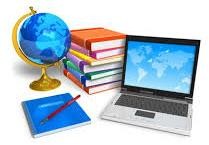 для родителей (законных представителей) обучающихся МБОУ СОШ №14 станицы Ярославскойпо организации дистанционного обученияДля успешного прохождения дистанционного обучения родителям необходимо:Организовать удобное рабочее место для обучающегося, компьютер либо любого гаджет с выходом в Интернет для своевременного получения  заданий посредством АИС "Сетевой город. Образование, электронной почты, чата группы WatsApp, участий в он-лайн-уроках и консультациях, либо телефона, как средства общения с преподавателем.Ознакомиться с расписанием занятий на указанный период (на сайте МБОУ СОШ №14 ст. Ярославской в разделе  «Дистанционное обучение».Интересоваться у ребёнка, как проходит обучение, и при необходимости взаимодействовать с классным руководителем.Для обеспечения занятости в свободное от дистанционного обучения время необходимо организовать разъяснительную беседу с детьми об ограничении посещения общественных мест в сложный эпидемиологический период и обеспечить информирование о виртуальных досуговых мероприятиях воспитательного характера (информация размещена на сайте школы, в чатах групп) в соответствии с возрастными особенностями обучающихся.